Diocese of Lancaster 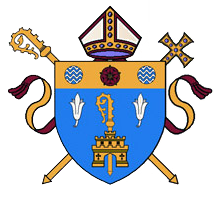   Foundation Governor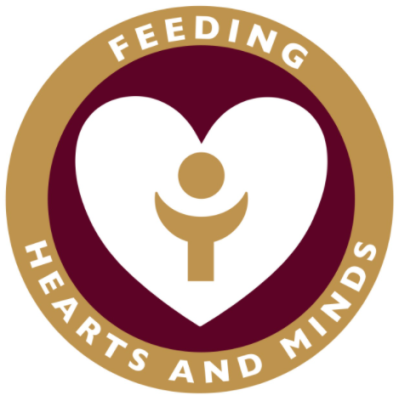 The Blessed Sacrament Catholic Primary School, Ribbleton, Preston Posted: October 2021Pay: VoluntaryStart Date: ImmediateInterviews: TBCAdvertDo you have the skills needed to be a Foundation Governor of a Catholic school?Could you spare a few hours a month?Do you want to be part of a strategic team to help develop a school?Do you have a financial, educational, strategic or HR/Legal background?This is a fulfilling role that isn’t without its challenges. Governors work together as a team to ensure an outstanding standard of education is being achieved. Being a governor is an opportunity to develop the skills you have and to improve the futures of children today.You do not need to be a parent or work in the education sector. The Blessed Sacrament Catholic Primary School is looking to appoint a Foundation GovernorYou don’t need any special qualifications, all we ask for is:to be a practising Catholic.the right attitude;for a willingness to share and develop your existing experience and skills;time to take on the commitment.What does a Foundation Governor do?The Governing Body of each school plays a critical role in a school’s success and the success of its children. Governors are responsible for ensuring that the vision, ethos and strategic direction are implemented and are responsible for holding the Headteacher and senior leaders to account for the performance of the school. What are the benefits of becoming a Foundation Governor?Preserving the links between Church, School and DioceseEnsuring that collective worship and religious education at the school are appropriately monitoredProfessional development through a range of training courses;Being able to take skills back to the workplace: reading and interpreting data, understanding the curriculum;Building relationships through a network of professional local people;Gaining an insight into how schools operate;Knowing that you are doing something very worthwhile for your community.What is the Time Commitment?6 meetings a year, each lasting approximately 2 to 2½ hours, there is an expectation to have read documents sent in advance for the meeting Must attend one governing body meeting per term and serve on one committee.Monitoring Visits in school 2-3 times per yearGovernor professional development which includes, but not exclusive to, annual online Governor training to include Safeguarding, Prevent and GDPR and New Introduction to Governors and a governor training event 1 x ½ day in the yearInvitation to school events on an ad-hoc non-compulsory basisIf you feel the role of a Foundation Governor is one that you could contribute to, then please send your CV and a brief personal statement giving information about your skills to Governor@blessedsacrament.lancs.sch.uk If you would like to discuss this role further then please phone either:Mr Gerard McKevitt (Chair of Governors)OrMiss Kelly Hannah (Headteacher)Information about the schoolThe Blessed Sacrament Catholic Primary School is a two form entry school set in the heart of Ribbleton. The school had its last Ofsted Inspection in September 2021 and is rated Good . Our staff and governors are hard-working, caring, supportive and friendly and the children are very well behaved. With our church being on the school site we are building strong links with our local community. Our school motto is ‘Feeding Hearts and Minds’. Children are encouraged to fulfil their potential through a creative curriculum that is inclusive for all pupils, and was written by school staff to ensure that it meets the needs of our children. Our dynamic leadership team drive school improvement and empower the teaching staff to deliver the curriculum in imaginative ways that build upon prior knowledge. The children are well behaved and eager to learn; each lesson is purposeful and lively.We have a high proportion of children eligible for Pupil Premium / Free School Meals and work very hard to provide support and experiences through our hard-working Teaching Assistants and our varied extra-curricular offers. Our nurture support offer is comprehensive and we enjoy strong relationships with our families.Job Contact InformationName: Kelly HannahAddress: Farringdon Lane, Ribbleton, Preston, Lancashire PR2 6LXTelephone: (01772) 792572Email: admin@blessedsacrament.lancs.sch.ukDocumentsBelow are documents that have been added to this vacancy.Role of a Foundation Governor & Appointment Process for a Foundation Governor  